Р  О  Д  Н  О  ЙХУТОРОК         № 4  от  30 апреля 2019 годаИНФОРМАЦИОННЫЙ ЛИСТ МАНОЙЛИНСКОГО СЕЛЬСКОГО ПОСЕЛЕНИЯИЗДАЕТСЯ С ЯНВАРЯ 2010 ГОДА. ВЫХОДИТ 1 РАЗ В МЕСЯЦ  (тираж 150 экземпляров)   ПОЗДРАВЛЕНИЯ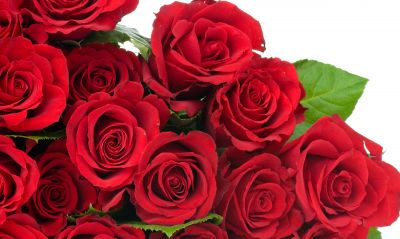 Туровская  Тамара Ивановна!!!                                                                                                       Хузина Нина Ивановна!!!                                   Манойлина Надежда Петровна!!!Администрация Манойлинского сельского поселения Поздравляет Вас с Юбилеем! Ивановичо Аленксандр сандровна Пусть счастье Вас не покидает,Здоровье пусть не убывает.Прекрасных, светлых, мирных днейЖелаем Вам в Ваш юбилей!ПАМЯТКАпо профилактике мошеннических действийСеть Интернет, являясь крупнейшим средством обмена информацией, в то же время порождает стремительный рост преступлений, связанных с использованием информационных технологий.Признаки мошенничества со стороны покупателя при продажах в Интернете:1. Покупатель не особо интересуется товаром, быстро демонстрирует свое желание сделать покупку и переходит к разговору о способе оплаты. 2. Покупатель просит вас назвать полные реквизиты карты, включая фамилию-имя латиницей, срок действия и CVC-код. При помощи этих данных он сам легко сможет расплатиться вашей картой в Интернете. 3. Покупатель просит вас сообщить ему различные коды, которые придут к вам на мобильный телефон, якобы необходимые ему для совершения платежа.  Признаки мошенничества со стороны продавца при покупках в Интернете: 1. Отсутствует адрес и телефон, все общение предлагается вести через электронную почту или программы обмена мгновенными сообщениями. 2. Отсутствует реальное имя продавца, человек прячется за «ником». 3. Продавец зарегистрирован на сервисе недавно, объявление о продаже – единственное его сообщение. 4. Объявление опубликовано с ошибками, составлено небрежно, без знаков препинания, заглавными буквами и т. д. 5. Отсутствует фото товара, либо же приложен снимок из Интернета (это можно определить, используя сервисы поиска дубликатов картинок). 6. Слишком низкая цена товара в сравнении с аналогами у других продавцов. 7. Продавец требует полную или частичную предоплату (например, в качестве гарантии, что вы пойдете получать товар на почте с оплатой наложенным платежом). 9. Продавец принимает оплату только на анонимные реквизиты: электронные кошельки, пополнение мобильного телефона или на имя другого человека (родственника, друга и т. д.). Как не стать жертвами телефонных мошенничеств:– При телефонном звонке от имени якобы родственников и сообщении о трудной ситуации следует дозвониться до родных и близких, о которых идет речь, выяснить подробности случившегося, а не переводить и не отдавать деньги незнакомым людям; – Перезвонить (а лучше всего подойти) в любое отделение банка, от имени которого пришло сообщение о проблемах обслуживания по расчетному счету/карте, и решить все возникшие вопросы. Можно также позвонить своим близким, которые хорошо разбираются в современных технологиях, рассказать о поступившем сообщении и спросить совета. Следует запомнить: ни один банк не будет просить владельца карты совершать какие-либо действия по телефону или сообщать реквизиты карты; – Не сообщать незнакомым людям (как при личном контакте, так и по телефону или интернет-переписке) данные о себе, своих близких, родственниках, банковских картах, то есть любую конфиденциальную (личную) информацию;– Не осуществлять предоплату за товар или обещанную выплату (услугу), производить оплату только при их фактическом получении. Как не стать жертвой интернет - мошенничества: – Следует внимательно изучить информацию интернет-сайта, отзывы, сравнить цены за интересующий товар. Отсутствие информации, запутанная система получения товара зачастую являются признаками мошенничества;– Получить максимум сведений о продавце или магазине: адреса, телефоны, историю в социальных сетях, наличие службы доставки и т. п. Действующие легально интернет-магазины или розничные продавцы размещают полную информацию и работают по принципу «оплата товара после доставки»; – Нельзя сообщать (посылать по электронной почте) информацию о своих пластиковых картах. Преступники могут воспользоваться их реквизитами и произвести, например, различные покупки. Виды мошенничеств в сетях сотовой и проводной связи и в сети Интернет1. Мошенничества, совершаемые с использованием мобильной и проводной связи:а) Сотовый и проводной телефон используется как средство передачи голосовой информации, подвиды, типы: «ваш сын попал в аварию...»,  «мама/папа у меня проблемы...», «это из банка/соцзащиты и пр...».б) Сотовый телефон используется для передачи СМС с ложной информацией: «мама, кинь мне на этот номер денег, потом все объясню», «ваша карта заблокирована подробности по тел..», «с вашего счета списано  5000 рублей, подробности по тел...».в) Сотовый телефон и ваше объявление в сети Интернет (сайт Avito) используется мошенником для получения от вас данных карты и привязки карты к мобильному телефону мошенника:- «я по вашему объявлению на Avito (о продаже, о сдаче в аренду), сообщите мне данные с вашей карты и код на обратной стороне я вам отправлю деньги...»;- «я хочу отправить деньги вам на карту за товар на Avito, предоплату за аренду, у вас карта привязана к мобильному банку, если нет, идите к банкомату я вас проинструктирую как подключить мобильный банк».   При получении сообщения не нужно перезванивать на указанные номера. Мошенники могут потребовать передать деньги курьеру, перечислить их на карту, номер мобильного телефона, попытаются получить от вас сведения о Вашей банковской карте, предложить пройти к банкомату и совершить какие-либо операции у банкомата, попросят сообщить коды которые приходят к Вам на телефон. В случае получения входящего звонка необходимо прекратить разговор, даже если собеседник вселяет уверенность в своей правдивости. Мошенники обладают психологическими приемами введения в заблуждение, либо обладают информацией о потерпевшем и его близких. Аналогичные случаи мошенничества встречаются и в сети Интернет, но сообщение о помощи передается посредством сообщения в социальной сети с ложной страницы родственника.При сомнении в правдивости полученной информации следует перезвонить близким от имени кого пришло сообщение, позвонить в банк по указанному на карте, либо в договоре телефону, посетить ближайшее отделение банка. Банк никогда не запрашивает по телефону сведения о карте клиента: ее номер, код на обратной стороне, Ф.И.О. владельца карты и срок её действия, а тем более пин-код. Если собеседник пытается получить от вас такую информацию, либо просит сообщить коды, которые пришли на Ваш телефон от банка, прекратите с ним разговор.Гражданам, имеющим престарелых родственников, соседей, знакомых, необходимо разъяснить им, какие способы мошенничества существуют, как вести себя при получении звонков и сообщений мошеннического характера, а именно не вести диалоги с мошенниками, прекратить разговор и позвонить родственникам. Если пожилой человек получает пенсию на банковскую карту, то предложите свою помощь в снятии с карты денежных средств, либо предложите родственнику передать карту Вам. Во многих случаях в ходе общения с престарелыми людьми сообщники мошенников находятся в районе проживания пожилого человека, либо у его дома, подъезда. При получении мошеннического звонка необходимо немедленно сообщить о данном факте в полицию. Если при мошенничестве, в ходе телефонного разговора преступником была получена информация о банковской карте, то необходимо позвонить по телефону указанному на карте и заблокировать карту. В день совершения мошенничества необходимо обратиться в банк с заявлением о возврате денежных средств на карту, так как банк обязан возвратить денежные средства, если операция была оспорена владельцем карты в день операции.Для предотвращения мошенничеств также рекомендуем не распространять в сети Интернет сведения о мобильных номерах с их привязкой к анкетным данным, не указывать мобильные номера на социальных страницах, в подаваемых в сети объявлениях не указывать рядом с номером сотового телефона Имя и Фамилию, адрес жительства и другую личную информацию. Не использовать в сети Интернет номера своих мобильных телефонов, к которым привязаны банковские карты и номера мобильных телефонов, которые используются для работы в «Мобильном банке».  Последнее время получают распространение мошенничества, совершенные в отношении пользователей сети Интернет продающих товары на сайтах бесплатных объявлений. Продавцу поступает звонок якобы от покупателя. Мошенник под видом покупателя сообщает, что желает приобрести товар, но проживает в другом городе и предлагает оплатить товар путем перечисления денежных средств на карту продавца. Для этого он просит продавца назвать номер карты, владельца карты, срок действия карты, код на обратной стороне, а так же сотовый номер, привязанный к карте, либо по умолчанию использует номер, указанный в объявлении. После получения этих сведений мошенник использует данные о карте для оплаты покупок в сети Интернет. Другой вариант, когда на телефон продавца поступают коды от банка и мошенник просит сообщать их якобы для перевода денег, в этот момент мошенник подключает к телефону потерпевшего, либо к своему телефону услугу «Мобильный банк» и похищает деньги с карты. Третий вариант, когда мошенник, выступающий в роли «покупателя» предлагает продавцу пройти к банкомату и, якобы произведя некоторые операции, получить деньги, в трех указанных случаях мошенник похищает денежные  средства продавца.г)  Сотовый телефон используется мошенниками для передачи СМС сообщения, сообщений через мессенджеры Viber, WhatsApp с вредоносной информацией.Типы сообщений: «здесь наши с тобой фото http:\\...», «ваш акакунт, страница «вКонтакте» взломаны, пройдите регистрацию http:\\...», «вы выиграли автомобиль, подробности http:\\...”Новый тип сообщений с вредоносной ссылкой:«я по вашему объявлению, согласны ли вы на обмен на это http:\\foto3.inc...»  При получении данного сообщения откажитесь от прохождения по указанной ссылке и активации полученных ссылок. По возможности проверьте есть ли в сети Интернет в поисковых системах сведения о данных ссылках и возможных мошенничествах. Сообщите пользователям сети Интернет, что данная ссылка мошенническая. Удалите указанное сообщение, если убеждены, что оно не нанесло вред Вашему устройству.Вредоносные программы создаются и усовершенствуются мошенниками регулярно, и при работе с телефоном Вы можете столкнуться с видом вредоносных программ, которые не требуют Вашей активности и самостоятельно могут быть загружены на Ваше мобильное устройство через уязвимости операционной системы.В случае заражения мобильного устройства рекомендуем определить угрозы и последствия получения доступа хакера к Вашему мобильному устройству.Признаками заражения мобильного устройства могут быть блокирование операционной системы, блокирование входящих СМС сообщений, отправка искусственно сгенерированных мобильным устройством сообщений. Зараженный мобильный телефон следует немедленно выключить. Сим-карту перевыпустить у оператора, а телефон сохранить для последующего изучения полицией, если было совершено мошенничество, либо передать в сервисный центр, если деньги похищены не были.Если к данному мобильному устройству привязана банковская карта, банковские услуги такие как «Мобильный банк», «Онлайн Банк», «Интернет-банк», то необходимо срочно связаться с банком, заблокировать карту и приостановить обслуживание по счетам. Если с помощью телефона это не удается сделать, то необходимо обратиться в ближайшее отделение банка. Если мобильное устройство используется для доступа к страницам в социальных сетях, то необходимо с другого устройства либо компьютера выйти в социальную сеть и сменить привязанный номер телефона.Зараженное мобильное устройство так же является источником распространения вредоносной информации по контактам, содержащимся в телефоне. Для предотвращения рассылки необходимо уведомить максимальное количество знакомых о Вашей проблеме и о возможно приходящих от Вашего имени вредоносных сообщениях.В случае если с Вашего телефона или банковской карты похитили денежные средства необходимо в день совершения хищения обратиться в банк с требованием вернуть денежные средства, заблокировать ваш счет, запретить перевод денежных средств с вашего счета на другие счета, приостановить обслуживание счетов на которые были перечислены ваши денежные средства. После получения ответа от банка, с выпиской по счету обратиться в полицию.Одним из распространенных мобильных мошенничеств также является использование дубликата сим-карты для доступа к системам дистанционного управления банковским счетом. Признаком использования дубликата Вашей сим-карты является блокирование доступа мобильной связи. В этом случае необходимо срочно обратиться к мобильному оператору и перевыпустить сим-карту. В случае подтверждения мобильным оператором факта несанкционированной замены Вашей сим-карты необходимо написать претензию в сотовую компанию и обратиться в полицию.Можно избежать участи жертвы данных мошенничеств, если следовать следующим рекомендациям:- Для работы с банковскими картами, системами «Мобильный банк», «Банк-онлайн», «Интернет-банк» и др. использовать отдельное мобильное устройство, не предназначенное для разговоров и развлечения в сети Интернет;- Не указывать номера мобильных устройств, используемых для работы с банковскими картами и дистанционного управления банковским счетом, как контактных в сети Интернет, в объявлениях и на страницах социальных сетей;- Приобрести и установить на мобильное устройство лицензионное антивирусное программное обеспечение из официальных источников;- Указать в договоре с банком, либо в иной форме согласовать с банком, что управление банковским счетом и проведение операций по карте может осуществляться только с одного мобильного устройства с одним IMEI, ограничить круг операций, установить лимит, который можно переводить с помощью мобильного устройства;- Запретить перевод всего объема денежных средств с карты, счета.2. Мошенничества, совершаемые в сети Интернет и с помощью сети Интернет:а) Мошенничества при продаже товаров в сети Интернет по предоплате (распространенные виды: продажа Iphone, цифровой, бытовой техники, одежды, обуви, автомобилей, автозапчастей);б) Получение от интернет магазина, продавца товара, не соответствующего заявленному.Развитие данных видов мошенничества обусловлено человеческими факторами, такими, как желание сэкономить, отсутствие близко расположенных магазинов с таким товаром, полное отсутствие предложений на рынке. Основными приобретаемыми товарами являются предметы роскоши: дорогая цифровая техника, автомобили, шубы, брендовые вещи. Исключены полностью факты приобретения товаров первой необходимости. Желание сэкономить приводит зачастую к потере всех денежных средств, в связи с чем, первая и основная рекомендация - приобретать вещи за их реальную стоимость и не искать предложений с 30-50% выгодой, так как это противоречит в целом принципам рынка, либо присланный товар окажется подделкой, неисправным, либо не удовлетворяющим запросам покупателя. Не стоит приобретать товары в интернет-магазинах позиционирующих себя как российские, но имеющие сайты в доменных  зонах com .org .biz .net .info .tv .mobi.Особое внимание следует уделить отзывам в сети Интернет к данному интернет-магазину, продавцу. Проверить когда был создан магазин, сайт. Создан ли он год и более назад. Если сайт существует меньше месяца, то стоит отказаться от покупки. Можно проверить наличие офиса у данного магазина, удостовериться в сети Интернет, что такой дом существует, посмотреть его на карте, фото-снимках, панорамах Яндекс, Гугл. Убедиться, что на доме есть вывеска магазина, либо имеются офисные помещения. На снимках также можно узнать названия, телефоны близко расположенных организаций, позвонить им и выяснить достоверность информации. В интернет-справочниках найти телефоны администратора офисного центра, ресепшена, убедиться, что такой магазин или индивидуальный предприниматель существуют и осуществляют свою деятельность в данном здании. Полученную информацию следует использовать при общении по телефону с сотрудниками магазина. Если магазин или продавец отказываются звонить по телефону и предлагают другие способы общения, такие как Viber, Skype, WhatsApp и другие, либо магазин телефона не имеет, следует отказаться от покупки. В ходе общения по телефону можно сообщить, что находитесь в городе продавца, магазина и предложите забрать товар самовывозом и оплатить наличными в офисе. В случае категоричного отказа следует отказаться от покупки.При приобретении дорогостоящих вещей, таких как автомобиль, дорожная техника, строительные материалы, рекомендуем потратить деньги на дорогу до города продавца и удостовериться в наличии продавца и товара. Либо найти в городе продавца знакомых и попросить их проверить достоверность предложения в сети Интернет. Если же такой возможности нет, то оплатить услуги юриста, сотрудника автофирмы, занимающейся в городе продавца продажей и скупкой авто и за символическую плату предложить ему встретиться с продавцом и осмотреть авто и документы. Это касается и приобретения стройматериалов и металла – обратитесь к услугам юриста в городе продавца. Любые присланные Вам по Интернету фотографии, сканы документов и автомобиля мошенники с легкостью подделывают.В настоящее время большинство интернет магазинов работаю по 100 % предоплате, при соблюдении указанных рекомендаций можно совершить удачную покупку.Настоятельно рекомендуем не осуществлять «слепые» покупки в социальных сетях. Администрация социальных сетей исключила разделы объявлений с сайтов и не несет ответственность за совершаемые с использованием сети действия пользователей.В случае необходимости приобрести товар через социальную сеть необходимо тщательно проверить продавца, обязательно связаться с ним по телефону, расспросить подробности о товаре, потребовать фотографии товара в деталях, предложить отправить товар курьерской службой и наложенным платежом, обговорить возможность возврата товара, возможность самовывоза.Проверить отзывы и оставленные комментарии в группе и на странице продавца. Если несколько пользователей сети размещают сплошь хвалебные отзывы и рекомендации, то стоит просмотреть страницы этих пользователей, не являются ли они «фейковыми», есть ли у них на страницах личные фотографии, большое количество друзей. Данную информацию можно просмотреть и на странице продавца. Страница продавца должна быть активной, на ней регулярно должны размещаться личные фотографии, обновляться альбомы, должны быть сведения о месте учебы и работы, а в друзьях должны быть «живые» и активные пользователи. Можно уточнить, где находится продавец, в каком городе, предложить забрать товар якобы вашим знакомым, находящимся в данном городе и оценить реакцию продавца. Если в сети вы общаетесь с магазином, то потребуйте сообщить сайт магазина в сети Интернет, юридический и фактический адрес. При любом сомнении откажитесь от приобретения товара со 100% предоплатой через социальную сеть. Широкое распространение в сети Интернет также приобретают мошенничества с привлечением средств пользователей для их приумножения в финансовых пирамидах, кооперативах, микрофинансовых организациях, биржах, букмекерских конторах, рынках электронных валют. Правоохранительные органы настоятельно рекомендуют не вступать в какие-либо отношения с такими организациями и лицами, предлагающими такие услуги, так как многие компании и интернет сайты данных компаний находятся за рубежом, организации работают по законам других государств, либо изначально мошеннические, и вернуть затраченные на данные проекты деньги практически невозможно.в) Сайты «подделки», а так же фишинговые сайты.  Данный вид мошенничества предполагает, что жертва посчитает сайт знакомым и приобретет на нем товар, услугу, либо укажет данные своей банковской карты.Единственной рекомендацией может быть проявление внимательности. Необходимо обратить внимание на адресную строку сайта, название сайта, есть ли какие-либо добавочные символы или названия в адресной строке, расположен ли сайт в доменной зоне «ru». Скопировать название сайта из адресной строки и проверить в поисковой системе. Не стоит доверять сайтам, имеющим в названии знакомые слова, но расположенные в доменных зонах .com .org .biz .net .info .tv .mobi и других не связанных с российским интернет пространством. Неоднократно проверьте сайты в разделах которых, планируете указать данные о своей банковской карте, по дате создания сайта, по телефонам указанным на сайте, по отзывам в сети Интернет, следует уточнить нет ли сайта в различных блек листах сети Интернет. Помните, мошеннику достаточно номера карты и кода на обратной стороне карты (CVV код, состоящий из четырех цифр) для покупок и оплаты услуг в сети Интернет. Другие данные, то, как срок действия карты, он может подобрать, а имя и фамилию владельца узнать от вас либо из сети Интернет с ваших личных страниц.Если вы стали жертвой такого сайта и заметили это после проведения операции, покупки, заблокируйте карту и обратитесь в банк в день проведения операции для её отмены и возврате денежных средств.При покупке авиа, железнодорожных билетов не ищите очень дешевые билеты на сомнительных сайтах, тем более расположенных в доменных зонах .com .org .biz .net .info .tv .mobi . Доступные по цене билеты желательно приобретать на официальных сайтах компаний-перевозчиков.ГУ  МВД  России по Волгоградской области АДМИНИСТРАЦИЯ  МАНОЙЛИНСКОГОСЕЛЬСКОГО ПОСЕЛЕНИЯ КЛЕТСКОГО МУНИЦИПАЛЬНОГО РАЙОНА  ВОЛГОГРАДСКОЙ  ОБЛАСТИ403583,  х.Манойлин, ул.Школьная, д. 9. тел/факс 8-84466 4-56-46 ОКПО 4126637р/счет 40204810800000000339 в Отделение Волгоград ИНН/ КПП 3412301348/341201001ПОСТАНОВЛЕНИЕ от 03 апреля 2019 года   № 48О порядке расходования и учета средств, поступивших в виде иныхмежбюджетных трансфертов из бюджета Клетского муниципального района на осуществление полномочий  по решению вопросов местного значения по организации ритуальных услуг и содержанию мест захоронения в части содержания мест захоронения, находящихся на территории Манойлинского сельского поселения в 2019 годуВ соответствии с пунктом 3.1 статьи 86 Бюджетного кодекса РФ, пунктом 4 статьи 15 Федерального закона от 06.10.2003 N 131-ФЗ "Об общих принципах организации местного самоуправления в Российской Федерации"  Уставом Манойлинского сельского поселения Клетского муниципального района Волгоградской области, Постановлением Главного государственного санитарного врача РФ от 28.06.2011 г. № 84 "Об утверждении СанПиН 2.1.2882-11 "Гигиенические требования к размещению, устройству и содержанию кладбищ, зданий и сооружений похоронного назначения", Соглашением о передаче части полномочий органами местного самоуправления, заключенным 25.12.2018 г. между главой Клетского муниципального района и главой Манойлинского сельского поселения  о передаче части полномочий по решению вопросов местного значения по организации ритуальных услуг и содержанию мест захоронения в части содержания мест захоронения, находящихся на территории Манойлинского сельского поселения в 2019 году, ПОСТАНОВЛЯЮ:        1. Утвердить прилагаемый Порядок расходования и учета средств, поступивших в виде иных межбюджетных трансфертов из бюджета Клетского муниципального района на осуществление полномочий  по решению вопросов местного значения по организации ритуальных услуг и содержанию мест захоронения в части содержания мест захоронения, находящихся на территории Манойлинского сельского поселения в 2019 году.2.   Настоящее постановление вступает в силу со дня подписания и распространяет свое действие на отношения, возникшие с 01.01.2019 года.3. Контроль за исполнением постановления оставляю за собой.Глава Манойлинского сельского поселения	                                                   С.В. Литвиненко				УТВЕРЖДЕНпостановлениемГлавы Манойлинскогосельского поселения от 03.04.2019г. № 48Порядок расходования и учета средств, поступивших в виде иныхмежбюджетных трансфертов из бюджета Клетского муниципального района на осуществление полномочий  по решению вопросов местного значения по организации ритуальных услуг и содержанию мест захоронения в части содержания мест захоронения, находящихся на территории Манойлинского сельского поселения в 2019 году1. Настоящий Порядок расходования и учета межбюджетных трансфертов, предоставляемых из бюджета Клетского муниципального района бюджету Манойлинского сельского поселения на осуществление части полномочий муниципального района по решению вопросов местного значения по организации ритуальных услуг и содержанию мест захоронения в части содержания мест захоронения, находящихся на территории Манойлинского сельского поселения в 2019 году в пределах полномочий, установленных законодательством Российской Федерации и Волгоградской области, разработан в соответствии с пунктом 3.1 статьи 86 Бюджетного кодекса Российской Федерации, Постановлением Главного государственного санитарного врача РФ от 28.06.2011 г. № 84 "Об утверждении СанПиН 2.1.2882-11 "Гигиенические требования к размещению, устройству и содержанию кладбищ, зданий и сооружений похоронного назначения". 2. Денежные средства, поступающие в виде иных межбюджетных трансфертов из бюджета Клетского муниципального района (далее - иные межбюджетные трансферты), направляются на исполнение расходных обязательств, возникающих при выполнении переданных полномочий по организации ритуальных услуг и содержанию мест захоронения в части содержания мест захоронения, находящихся на территории Манойлинского сельского поселения, в соответствии с заключенным соглашением (далее - Соглашение).3. Межбюджетные трансферты, поступившие в бюджет Манойлинского сельского поселения учитываются в составе доходов бюджета Манойлинского сельского поселения в соответствии с бюджетной классификацией. Администрация Манойлинского сельского поселения направляет полученные средства на финансирование расходов строго по целевому назначению.4. Расходование средств производится в целях исполнения следующего переданного полномочия: содержание мест захоронения, находящихся на территории Манойлинского сельского поселения, в том числе:- при отсутствии централизованных систем водоснабжения и канализации: устройство шахтных колодцев для полива и строительство общественных туалетов выгребного типа в соответствии с требованиями санитарных норм и правил;- планировка, благоустройство и озеленение санитарно-защитных зон;- организация подъездных путей и автостоянок;- размещение урн для сбора мусора, площадки для мусоросборников с твердым покрытием;- ограждение участков кладбищ.5. Администрация Манойлинского сельского поселения несет ответственность за целевое использование иных межбюджетных трансфертов.         6. Администрация Манойлинского сельского поселения до 10-го числа месяца, следующего за отчетным периодом, представляет письменный отчет об использовании иных межбюджетных трансфертов в администрацию Клетского муниципального района.7. Неиспользованные в текущем финансовом году иные межбюджетные трансферты подлежат возврату в бюджет Клетского муниципального района.В случае, если неиспользованный остаток межбюджетных трансфертов, имеющих целевое назначение, не перечислен в бюджет Клетского муниципального района, указанные средства подлежат взысканию в доход бюджета Клетского муниципального района.АДМИНИСТРАЦИЯ  МАНОЙЛИНСКОГОСЕЛЬСКОГО ПОСЕЛЕНИЯ КЛЕТСКОГО МУНИЦИПАЛЬНОГО РАЙОНА  ВОЛГОГРАДСКОЙ  ОБЛАСТИ403583,  х.Манойлин, ул.Школьная, д. 9. тел/факс 8-84466 4-56-46 ОКПО 4126637р/счет 40204810800000000339 в Отделение Волгоград ИНН/ КПП 3412301348/341201001ПОСТАНОВЛЕНИЕ от 11 апреля 2019 года   № 49О внесении изменений в постановление администрации Манойлинского сельского поселения от  23.03.2015  г.  №  22 «Об утверждении административного регламента предоставления муниципальной услуги "Признание граждан малоимущими в целях постановки их на учет в качестве нуждающихся в жилых помещениях, предоставляемых по договорам социального найма на территории Манойлинского сельского поселения Клетского муниципального района Волгоградской области"В соответствии с законом Волгоградской области от 15.02.2019 г. № 10-ОД «О внесении изменений в Закон Волгоградской области от 04 августа 2005 г. N 1096-ОД "О порядке признания граждан малоимущими в целях предоставления им по договорам социального найма жилых помещений", постановлением администрации Манойлинского сельского поселения Клетского муниципального района Волгоградской области  04.04.2012 г. N 32 "Об утверждении Порядка разработки и утверждения административных регламентов", рассмотрев протест прокурора Клетского района от 29.03.2019 г. № 7-32-2019 на пункты 1.2.2., 2.7.1., 2.10.  административного регламента по предоставлению муниципальной услуги "Признание граждан малоимущими в целях постановки их на учет в качестве нуждающихся в жилых помещениях, предоставляемых по договорам социального найма на территории Манойлинского сельского поселения Клетского муниципального района Волгоградской области", утвержденного постановлением главы Манойлинского сельского поселения от  23.03.2015  г.  №  22, руководствуясь Уставом Манойлинского сельского поселения Клетского муниципального района Волгоградской области, администрация Манойлинского сельского поселения Клетского муниципального района Волгоградской области ПОСТАНОВЛЯЕТ:1. Внести в административный регламент по предоставлению муниципальной услуги "Признание граждан малоимущими в целях постановки их на учет в качестве нуждающихся в жилых помещениях, предоставляемых по договорам социального найма на территории Манойлинского сельского поселения Клетского муниципального района Волгоградской области", утвержденный постановлением главы Манойлинского сельского поселения от  23.03.2015  г.  №  22 (далее – Регламент), следующие изменения:1.1. Изложить пункт 1.2.2. Регламента в следующей редакции:«1.2.2. Малоимущими признаются граждане, проживающие на территории Манойлинского сельского поселения Клетского муниципального района Волгоградской области, размер среднемесячного дохода которых, приходящегося на каждого члена семьи, либо размер среднемесячного дохода, приходящегося на одиноко проживающего гражданина, и стоимость приходящейся на каждого члена семьи доли имущества, находящегося в собственности членов семьи и подлежащего налогообложению, либо стоимость имущества, находящегося в собственности одиноко проживающего гражданина и подлежащего налогообложению, не превышают установленные пороговые значения дохода и стоимости имущества.».1.2. Изложить пункт 2.7.1. Регламента в следующей редакции:«2.7.1. В целях признания одиноко проживающего гражданина, гражданина и членов его семьи малоимущими указанные граждане (далее также - заявители) либо их представители подают в администрацию поселения либо через многофункциональный центр предоставления государственных и муниципальных услуг (далее - многофункциональный центр) в соответствии с заключенным в установленном порядке соглашением о взаимодействии заявление по форме, утвержденной уполномоченным органом исполнительной власти Волгоградской области, с приложением следующих документов (сведений) (далее - перечень документов):паспорт гражданина Российской Федерации заявителя, каждого члена его семьи или иные документы, удостоверяющие личность;свидетельства о рождении детей, включая совершеннолетних детей (в случае наличия у заявителя детей);свидетельство о заключении либо расторжении брака (в случае, если заявитель и (или) члены его семьи вступали в брак либо расторгли его);сведения о членах семьи заявителя, представляемые по форме, утвержденной уполномоченным органом исполнительной власти Волгоградской области;документы (сведения) о доходах, полученных заявителем, членами его семьи в течение расчетного периода (перечень указанных документов (сведений) устанавливается уполномоченным органом исполнительной власти Волгоградской области);сведения об имуществе, подлежащем налогообложению и принадлежащем на праве собственности заявителю, членам его семьи, представляемые по форме, утвержденной уполномоченным органом исполнительной власти Волгоградской области;согласие на проверку сведений, содержащихся в заявлении и прилагаемых к нему документах, подписанное заявителем, членами его семьи;согласие на обработку персональных данных заявителя, всех членов его семьи;документы, подтверждающие полномочия представителя гражданина (в случае подачи заявления и прилагаемых к нему документов представителем).Указанные в абзацах втором - четвертом настоящего пункта документы представляются в копиях с предъявлением подлинников либо в виде нотариально заверенных копий. Копии документов после проверки их соответствия подлинникам (за исключением нотариально заверенных копий документов) заверяются лицом, принимающим документы.После принятия заявления и прилагаемых к нему документов (далее - документы) гражданину выдается расписка в их принятии.Администрация поселения в течение пяти рабочих дней с даты принятия документов запрашивают в порядке межведомственного информационного взаимодействия следующие сведения:о месте жительства заявителя, членов его семьи (в случае, если заявителем не представлены такие сведения по собственной инициативе);о постановке заявителя, членов его семьи на учет в налоговом органе;о номерах страховых свидетельств государственного пенсионного страхования заявителя, членов его семьи;из Единого государственного реестра недвижимости об имуществе, находящемся в собственности заявителя, членов его семьи;о стоимости имущества, подлежащего налогообложению и находящегося в собственности заявителя, членов его семьи.».1.3. Изложить пункт 2.10. Регламента в следующей редакции:«2.10. Основаниями для принятия решения об отказе в признании малоимущими являются:представление не в полном объеме документов, предусмотренных перечнем документов;наличие в представленных документах недостоверных сведений;наличие в представленных документах подчисток, приписок, зачеркнутых слов или иных неоговоренных исправлений;превышение размера среднемесячного дохода, приходящегося на каждого члена семьи гражданина, либо размера среднемесячного дохода одиноко проживающего гражданина и (или) стоимости приходящейся на каждого члена семьи доли имущества, находящегося в собственности членов семьи и подлежащего налогообложению, или стоимости имущества, находящегося в собственности одиноко проживающего гражданина и подлежащего налогообложению, пороговых значений дохода и стоимости имущества.Решение об отказе в признании малоимущим может быть обжаловано гражданином в порядке, установленном законодательством Российской Федерации.».2. Настоящее постановление подлежит официальному обнародованию в установленном порядке.3. Настоящее постановление вступает в силу со дня его обнародования.4. Контроль за исполнением настоящего постановления оставляю за собой.И.о. главы администрацииМанойлинского сельского поселения                                                                        Е.С. КнехтАДМИНИСТРАЦИЯ  МАНОЙЛИНСКОГОСЕЛЬСКОГО ПОСЕЛЕНИЯКЛЕТСКОГО МУНИЦИПАЛЬНОГО РАЙОНАВОЛГОГРАДСКОЙ  ОБЛАСТИ403583,  х.Манойлин, ул.Школьная, д. 9. тел/факс 8-84466 4-56-46 ОКПО 4126637р/счет 40204810800000000339 в Отделение ВолгоградИНН/ КПП 3412301348/341201001П О С Т А Н О В Л Е Н И Е от  15 апреля  2019  года      №  50Об исполнении бюджета Манойлинского сельскогопоселения Клетского муниципального района Волгоградской области за 1 квартал 2019 года    В соответствии с  Бюджетным кодексом Российской Федерации, Положением  о бюджетном процессе в Манойлинском сельском поселении Клетского муниципального района Волгоградской области, утвержденным решением Совета депутатов Манойлинского сельского поселения Клетского муниципального района Волгоградской области от 19.06.2017г. № 51/1, администрация Манойлинского сельского поселения Клетского муниципального района Волгоградской области ПОСТАНОВЛЯЕТ:1. Утвердить исполнение бюджета Манойлинского сельского поселения Клетского муниципального района Волгоградской области за 1 квартал 2019 года по доходам в сумме 1196,5 тыс.рублей и по расходам  1288,5 тыс. рублей,  дефицит бюджета составил 92,0 тыс. рублей.2. Утвердить исполнение доходов бюджета Манойлинского сельского поселения Клетского муниципального района Волгоградской области за 1 квартал  2019 года в сумме 1196,5 тыс. рублей,  согласно  Приложению  № 1.3. Утвердить исполнение расходов бюджета Манойлинского сельского поселения Клетского муниципального района Волгоградской области в сумме 1288,5 тыс.рублей, согласно Приложению № 2 по распределению бюджетных ассигнований по разделам и подразделам классификации расходов бюджета поселения.4. Утвердить исполнение бюджета по расходам в сумме  1288,5 тыс. рублей, согласно Приложению № 3 по распределению бюджетных ассигнований по разделам и подразделам, целевым статьям и видам расходов бюджета поселения.5. Утвердить исполнение бюджета по расходам в сумме 1288,5 тыс.рублей, согласно Приложению № 4 по ведомственной структуре расходов бюджета поселения, за 1 квартал 2019 года.6. Утвердить информацию о численности муниципальных служащих органов местного самоуправления за  1 квартал  2019 года, согласно Приложению № 5.7. Утвердить источники финансирования дефицита бюджета Манойлинского сельского поселения Клетского муниципального района Волгоградской области, согласно Приложению № 6.8. Настоящее постановление вступает в силу с момента подписания и подлежит  официальному опубликованию  в информационном листе Манойлинского сельского поселения  «Родной хуторок» и размещению на официальном сайте Манойлинского сельского поселения.И.о. главы администрацииМанойлинского сельского поселения                                                                  Е.С. КнехтИ.о. главы администрацииМанойлинского сельского поселения                                                    Е.С. КнехтПриложение № 1 к постановлению администрации Манойлинского сельского поселения № 50 от 15.04.2019г.Приложение № 1 к постановлению администрации Манойлинского сельского поселения № 50 от 15.04.2019г.Приложение № 1 к постановлению администрации Манойлинского сельского поселения № 50 от 15.04.2019г.                               Поступление доходов в бюджет поселения за 1 квартал 2019 года                                Поступление доходов в бюджет поселения за 1 квартал 2019 года                                Поступление доходов в бюджет поселения за 1 квартал 2019 года                                Поступление доходов в бюджет поселения за 1 квартал 2019 года                                Поступление доходов в бюджет поселения за 1 квартал 2019 года                                Поступление доходов в бюджет поселения за 1 квартал 2019 года тыс. рублейКод бюджетной классификацииНаименованиеПлан на годУточн. план за 1квартал   2019 годаИсполнение за  1 квартал 2019г.% исполнения гр5:гр4000 1 00 00000 00 0000 000ДОХОДЫ2608,5888,7507,657000 1 01 00000 00 0000 000Налоги на прибыль, доходы1051,0262,8108,541000 1 01 02010011 0000 110Налог на доходы физических лиц1051,0262,8108,441000 1 01 02030011 0000 110Налог на доходы физических лиц0,00,00,1-000 103 00000 00 0000 000Налоги на товары (работы, услуги), реализуемые на территории РФ18,44,65,0110000 103 02230 01 0000 110Доходы от уплаты акцизов на дизельное топливо, подлежащие распределению в консолидированные бюджеты субъектов РФ6,71,72,2131000 103 02240 01 0000 110Доходы от уплаты акцизов на моторные масла для дизельных и (или) карбюраторных (инжекторных) двигателей, подлежащие распределению в консолидированные бюджеты субъектов РФ0,10,00,0-000 103 02250 01 0000 110Доходы от уплаты акцизов на автомобильный бензин, подлежащие распределению в консолидированные бюджеты субъектов РФ12,93,23,299000 103 02260 01 0000 110Доходы от уплаты акцизов на прямогонный бензин, подлежащие распределению в консолидированные бюджеты субъектов РФ-1,3-0,3-0,4123000 1 05 00000 00 0000 000Налоги на совокупный доход150,0150,0357,7238000 1 05 03000 01 0000 110Единый сельскохозяйственный налог150,0150,0357,7238000 1 06 01030 10 0000 110Налог на имущество физических лиц, взимаемый по ставкам, применяемым к объектам налогообложения, расположенным в границах поселений56,010,01,010000 1 06 01030 10 1000 110Налог на имущество физических лиц, взимаемый по ставкам, применяемым к объектам налогообложения, расположенным в границах поселений54,410,01,010000 1 06 01030 10 2100 110Налог на имущество физических лиц, взимаемый по ставкам, применяемым к объектам налогообложения, расположенным в границах поселений1,60,00,0-000 1 06 06 00000 00 000 00Земельный налог1130,2408,234,89000 1 06 06033 10 1000 110Земельный налог с организаций, обладающих земельным участком, расположенным в границах сельских поселений90,050,014,629000 1 06 06033 10 2100 110Земельный налог с организаций, обладающих земельным участком, расположенным в границах сельских поселений2,01,01,5150000 1 06 06043 10 1000 110Земельный налог с физических лиц, обладающих земельным участком, расположенным в границах сельских поселений1031,0356,018,55000 1 06 06043 10 2100 110Земельный налог с физических лиц, обладающих земельным участком, расположенным в границах сельских поселений7,21,20,2017000 1 08 00000 00 0000 000Государственная пошлина 5,02,00,630000 1 08 04020 01 0000 110Государственная пошлина за совершение нотариальных действий должностными лицами органов местного самоуправления, уполномоченными в соответствии с законодательными актами РФ на совершение нотариальных действий5,02,00,630000 1 08 04020 01 4000 110Государственная пошлина за совершение нотариальных действий должностными лицами органов местного самоуправления, уполномоченными в соответствии с законодательными актами РФ на совершение нотариальных действий0,00,00,0-000 1 11 00000000000 000Доходы от использования имущества, находящегося в государственной и муниципальной собственности173,043,30,00000  1 11 05025 10 0000 120Доходы, получаемые в виде арендной платы за земельные участки, а также средства от продажи права на заключение договоров аренды за земли, находящиеся в собственности сельских поселений( за исключением земельных участков муниципальных бюджетных и автономных учреждений)149,037,30,00000 1 11 05035 10 0000 120Доходы от сдачи в аренду имущества, находящегося в оперативном управлении органов управления поселений и созданных ими учреждений (за исключением имущества муниц. бюджетных и автономных учреждений)24,06,00,00000 1 16 00000 00 000 000Штрафы, санкции, возмещение ущерба25,08,00,00000 1 16 510400 20 000 140Денежные взыскания (штрафы), установленные законами субъектов Российской Федерации за несоблюдение муниципальных правовых актов, зачисляемые в бюджеты поселений25,08,00,00БЕЗВОЗМЕЗДНЫЕ ПОСТУПЛЕНИЯ2777,1765,1688,990Безвозмездные поступления от других бюджетов бюджетной системы РФ2777,1765,1688,990Дотации от других бюджетов бюджетной системы РФ1245,0311,3311,3100000 2 02 15001 10 0000151Дотации бюджетам поселений на выравнивание бюджетной обеспеченности1245,0311,3311,3100Субвенции от других бюджетов бюджетной системы РФ76,374,019,126000 2 02 03015 10 0000 151 субвенция бюджетам поселений на осуществление первичного воинского учета на территориях, где отсутствуют военные комиссариаты73,273,218,325000 2 02 03024 10 0000 151субвенция на реализацию Закона Волгоградской области от 04.08.2006г. № 1274-ОД "О наделении органов местного самоуправления муниципальных образований в Волгоградской области государственными полномочиями по созданию, исполнению функций и организации деятельности административных комиссий муниципальных образований"3,10,80,8100Субсидии1434,5358,6358,6100000 202 49999 10 0000 151Прочие межбюджетные трансферты, передаваемые бюджетам сельских поселений1434,5358,6358,6100Межбюджетные трансферты21,321,30,00000 202 40014 10 0000 151Межбюджетные трансферты, передаваемые бюджетам поселений из бюджетов муниципальных районов на осуществление части полномочий по решению вопросов местного значения в соответствии с заключенными соглашениями21,321,30,00ИТОГО ДОХОДОВ5385,61653,91196,572И.о. главы администрацииМанойлинского сельского поселения                                                                                                  Е.С. КнехтИ.о. главы администрацииМанойлинского сельского поселения                                                                                                  Е.С. КнехтИ.о. главы администрацииМанойлинского сельского поселения                                                                                                  Е.С. КнехтИ.о. главы администрацииМанойлинского сельского поселения                                                                                                  Е.С. КнехтИ.о. главы администрацииМанойлинского сельского поселения                                                                                                  Е.С. КнехтИ.о. главы администрацииМанойлинского сельского поселения                                                                                                  Е.С. КнехтРаспределение расходов бюджета поселения за 1 квартал 2019 года
по разделам и подразделам функциональной классификации расходов
бюджетов Российской ФедерацииРаспределение расходов бюджета поселения за 1 квартал 2019 года
по разделам и подразделам функциональной классификации расходов
бюджетов Российской ФедерацииРаспределение расходов бюджета поселения за 1 квартал 2019 года
по разделам и подразделам функциональной классификации расходов
бюджетов Российской Федерациитыс. руб.КодНаименование План на 2019г.Уточненный план за 1 квартал 2019 годаИсполнение за 1 квартал  2019 года% исполнения гр5:гр41234560100Общегосударственные вопросы3604,71205,6902,4750102Функционирование высшего должностного лица органа местного самоуправления654,0163,5138,8850104Функционирование местной администрации2502,5821,0648,6790106Обеспечение деятельности финансовых, налоговых и таможенных органов и органов финансово(финансово-бюджетного ) надзора18,29,10,000111Резервные фонды3,00,00,0-0113Другие общегосударственные вопросы427,0212,0115,0540200Национальная оборона73,216,710,1610203Мобилизационная и вневойсковая подготовка73,216,710,1610300Национальная безопасность и правоохранительная деятельность52,020,00,00,00309Защита населения и территории от чрезвычайных ситуаций природного и техногенного характера, гражданская оборона52,020,00,000400Национальная экономика312,6214,20,000409Дорожное хозяйство312,6214,20,000500Жилищно-коммунальное хозяйство616,3341,371,9140,00502Коммунальное хозяйство0,00,00,070,00502Коммунальное хозяйство0,00,00,070,00503Благоустройство616,3341,371,970,00503Благоустройство616,3341,371,9210700Образование15,08,05,0630707Молодежная политика и оздоровление детей15,08,05,0630800Культура и кинематография 1359,4463,0286,7620801Культура 1359,4463,0286,7621000Социальная политика28,46,34,9781001Пенсионное обеспечение28,46,34,9781101Физкультура и спорт20,019,06,0321101Физкультура и спорт20,019,06,0321202Периодическая печать и издательства10,010,01,414ВСЕГО РАСХОДОВ6091,52304,01288,556И.о. главы администрацииМанойлинского сельского поселения             Е.С.Кнехт                                                                                                               И.о. главы администрацииМанойлинского сельского поселения             Е.С.Кнехт                                                                                                               И.о. главы администрацииМанойлинского сельского поселения             Е.С.Кнехт                                                                                                               И.о. главы администрацииМанойлинского сельского поселения             Е.С.Кнехт                                                                                                               И.о. главы администрацииМанойлинского сельского поселения             Е.С.Кнехт                                                                                                               И.о. главы администрацииМанойлинского сельского поселения             Е.С.Кнехт                                                                                                               И.о. главы администрацииМанойлинского сельского поселения             Е.С.Кнехт                                                                                                               И.о. главы администрацииМанойлинского сельского поселения             Е.С.Кнехт                                                                                                               Приложение № 3 к постановлению администрации Манойлинского сельского поселения  № 50 от 15.04.2019г.    Приложение № 3 к постановлению администрации Манойлинского сельского поселения  № 50 от 15.04.2019г.    Приложение № 3 к постановлению администрации Манойлинского сельского поселения  № 50 от 15.04.2019г.    Приложение № 3 к постановлению администрации Манойлинского сельского поселения  № 50 от 15.04.2019г.    Приложение № 3 к постановлению администрации Манойлинского сельского поселения  № 50 от 15.04.2019г.    Приложение № 3 к постановлению администрации Манойлинского сельского поселения  № 50 от 15.04.2019г.    Распределение бюджетных ассигнований по разделам и подразделам, целевым статьям и видам расходов классификации расходов бюджета поселения за 1 квартал  2019 годаРаспределение бюджетных ассигнований по разделам и подразделам, целевым статьям и видам расходов классификации расходов бюджета поселения за 1 квартал  2019 годаРаспределение бюджетных ассигнований по разделам и подразделам, целевым статьям и видам расходов классификации расходов бюджета поселения за 1 квартал  2019 годаРаспределение бюджетных ассигнований по разделам и подразделам, целевым статьям и видам расходов классификации расходов бюджета поселения за 1 квартал  2019 годаРаспределение бюджетных ассигнований по разделам и подразделам, целевым статьям и видам расходов классификации расходов бюджета поселения за 1 квартал  2019 годаРаспределение бюджетных ассигнований по разделам и подразделам, целевым статьям и видам расходов классификации расходов бюджета поселения за 1 квартал  2019 годаРаспределение бюджетных ассигнований по разделам и подразделам, целевым статьям и видам расходов классификации расходов бюджета поселения за 1 квартал  2019 годаРаспределение бюджетных ассигнований по разделам и подразделам, целевым статьям и видам расходов классификации расходов бюджета поселения за 1 квартал  2019 годаРаспределение бюджетных ассигнований по разделам и подразделам, целевым статьям и видам расходов классификации расходов бюджета поселения за 1 квартал  2019 годатыс. руб.НаименованиеРазделПодразделЦСРВид расходов План на 2019 годУточненный план на  1 квартал 2019 годаИсполнение за 1 квартал 2019 год% исполнения 123456789ОБЩЕГОСУДАРСТВЕННЫЕ ВОПРОСЫ013604,71205,6902,475Функционирование высшего должностного лица субъекта Российской Федерации и муниципального образования0102654,0163,5138,885Непрограммные расходы муниципальных органов01029000000000654,0163,5138,885Глава муниципального образования01029000000030654,0163,5138,885 Расходы на выплаты персоналу государственных (муниципальных) органов 01029000000030120654,0163,5138,885Функционирование Правительства РФ, высших органов исполнительной власти субъектов РФ, местных администраций01042502,5821,0648,779Непрограммные расходы муниципальных органов010490000000002322,5699,0550,079Обеспечение деятельности муниципальных органов010490000000102319,4696,9550,079 Расходы на выплаты персоналу государственных (муниципальных) органов 010490000000101201855,3474,1398,584Прочая закупка товаров, работ и услуг01049000000010244439,1206,1137,367Уплата налога на имущество организаций и земельного налога0104990008001085111,65,33,464Уплата прочих налогов, сборов 010490000000108522,00,00,0-010490000000108531,41,40,859Иные межбюджетные трансферты0104900000001054010,010,010,0100 Муниципальная программа "Информатизация и связь Манойлинского сельского поселения на 2019-2021годы" 01040300000000244      180,0   122,098,781Прочая закупка товаров, работ и услуг01040300000000244      180,0   122,098,781Субвенция по административной комиссии010490000700103,12,10,00Прочая закупка товаров, работ и услуг010490000700102443,12,10,00Обеспечение деятельности финансовых, налоговых и таможенных органов и органов финансово (финансово- бюджетного) надзора010618,29,10,00Непрограммные расходы муниципальных органов0106900000000018,29,10,00Иные межбюджетные трансферты0106900000002018,29,10,00Межбюджетные трансферты0106900000002054018,29,10,00Резервные фонды01113,00,00,0-Непрограммные расходы муниципальных органов011199000000003,00,00,0-Резервные фонды местных администраций011199000800203,00,00,0-Резервные средства011199000800208703,00,00,0-Другие общегосударственные вопросы0113427,0212,0114,954Непрограммные расходы муниципальных органов0113990000000427,0212,0114,954Оценка недвижимости, признание прав и регулирование отношений по государственной и муниципальной собственности0113990000003057,057,055,096Прочая закупка товаров, работ и услуг0113990000003024557,057,055,096Выполнение других обязательств государства01139900000180145,0100,04,95Прочая закупка товаров, работ и услуг01139900000180244145,0100,04,95Выполнение других обязательств государства01139900000180220,055,055,0100Исполнение судебных актов Российской Федерации и мировых соглашений по возмещению причиненного вреда01139900000180831220,055,055,0100Выполнение других обязательств государства011399000001802,00,00,0-Уплата прочих налогов, сборов 011399000001808522,00,00,0-Уплата иных платежей011399000001808533,00,00,0-НАЦИОНАЛЬНАЯ ОБОРОНА0273,216,710,161Мобилизационная и вневойсковая подготовка020373,216,710,161Непрограммные расходы муниципальных органов0203990000000073,216,710,161Субвенция на осуществление первичного воинского учета на территориях, где отсутствуют военные комиссариаты0203990005118073,216,710,161 Расходы на выплаты персоналу государственных (муниципальных) органов 0203990005118012066,816,710,161Прочая закупка товаров, работ и услуг020399000511802446,40,00,0-НАЦИОНАЛЬНАЯ БЕЗОПАСНОСТЬ И ПРАВООХРАНИТЕЛЬНАЯ ДЕЯТЕЛЬНОСТЬ0352,020,00,00,0Защита населения и территории от чрезвычайных ситуаций природного и техногенного характера, гражданская оборона030952,020,00,00Муниципальная программа "Профилактика терриризма и экстремизма, а также минимизация и ликвидация последствий проявлений терроризма и экстремизма на территории Манойлинского сельского поселения Клетского муниципального района Волгоградской области на 2017-2019гг." 03  09  020 00 0 1 000           2,0   0,00,0-Прочая закупка товаров, работ и услуг 03  09  020 00 0 1 000        244             2,0   0,00,0-Непрограммные расходы муниципальных органов0309990000000050,020,00,00Защита населения и территории от ЧС природного и техногенного характера0309990000004050,020,00,00Прочая закупка товаров, работ и услуг0309990000004024450,020,00,00НАЦИОНАЛЬНАЯ ЭКОНОМИКА04312,6214,20,00Дорожное хозяйство0409312,6214,20,00 Муниципальная  программа "Комплексное благоустройство территории Манойлинского сельского поселения 
на 2017 год и на плановый период 2018 и 2019 годов" 04090100001050200,0120,00,00Прочая закупка товаров, работ и услуг04090100001050244200,0120,00,00Дорожное хозяйство (дорожные фонды)04099900000080112,694,20,00Непрограммные расходы муниципальных органов04099900000000112,694,20,00Поддержка дорожного хозяйства04099900000080112,694,20,00Прочая закупка товаров, работ и услуг04099900000080244112,694,20,00ЖИЛИЩНО-КОММУНАЛЬНОЕ ХОЗЯЙСТВО05616,3341,371,921Благоустройство0503616,3341,371,921 Муниципальная  программа "Комплексное благоустройство территории Манойлинского сельского поселения 
на 2017 год и на плановый период 2018 и 2019 годов" 050301000001000595,0320,071,922 Уличное освещение  050301000001010244190,096,033,335Прочая закупка товаров, работ и услуг050301000001010244190,096,033,335 Организация и содержание мест захоронения  0503010000103040,01,00,768Прочая закупка товаров, работ и услуг0503010000103024440,01,00,768 Прочие мероприятия по благоустройству городских округов и поселений  05030100001040360,0220,037,917Прочая закупка товаров, работ и услуг05030100001040244360,0220,037,917Уплата прочих налогов, сборов 050301000010408525,03,00,00 Организация и содержание мест захоронений  05  03 9900000323        21,3   21,30,00Прочая закупка товаров, работ и услуг 05  03 9900000323244        21,3   21,30,00ОБРАЗОВАНИЕ0715,08,05,063Мероприятия по молодежной политике070715,08,05,063Непрограммные расходы муниципальных органов0707990000000015,08,05,063Проведение мероприятий для детей и молодежи0707990000013015,08,05,063Прочая закупка товаров, работ и услуг0707990000013024415,08,05,063Культура и кинематография081359,4463,0286,762Непрограммные расходы муниципальных органов.080199000000001359,4463,0286,762Обеспечение деятельности подведомственных учреждений. Клубы.08019900000140   1 174,0       389,1   254,065 Расходы на выплаты персоналу казенных учреждений  08  01 9900000140       110         755,3       197,1   167,385Прочая закупка товаров, работ и услуг 08  01 9900000140       244         417,7       191,0   86,745 Уплата прочих налогов, сборов  08019900000140      852          1,0           1,0   0,00 Обеспечение деятельности подведомственных учреждений. Библиотеки.  08  01 9900000150      183,4         72,9   32,2044 Расходы на выплаты персоналу казенных учреждений  08  01 9900000150       110           92,6         31,4   29,594Прочая закупка товаров, работ и услуг 08  01 9900000150       244           90,8         41,5   2,77 Уплата налогов и сборов органами государственной власти и казенными учреждениями  08  01 9900080010          2,0           1,0   0,552 Иные бюджетные ассигнования. Уплата налога на имущество организаций и земельного налога  08  01 9900080010       851             2,0           1,0   0,552Социальная политика1028,46,34,978Пенсионное обеспечение100128,46,34,978Непрограммные расходы муниципальных органов.1001990000000028,46,34,978Доплаты к пенсиям гос. служащих субъекта РФ и муниципальных служащих1001990001001028,46,34,978Социальное обеспечение и иные выплаты населению1001990001001031228,46,34,978ФИЗИЧЕСКАЯ КУЛЬТУРА И СПОРТ1120,019,06,032Физическая культура110120,019,06,032Непрограммные расходы муниципальных органов1101990000000020,019,06,032Мероприятия в области спорта и физической культуры1101990000017020,019,06,032Прочая закупка товаров, работ и услуг1101990000017024420,019,06,032 Средства массовой информации 12        10,0   10,01,414 Периодическая печать и издательства 1202        10,0   10,01,414 Выполнение других обязательств государства 12029900000180        10,0   10,01,414Прочая закупка товаров, работ и услуг12029900000180       244           10,0   10,01,414ВСЕГО6091,52304,01288,556И.о. главы администрацииМанойлинского сельского поселения                                                                               Е.С. КнехтЕ.С. КнехтВедомственная структура расходов бюджета поселения за 1 квартал 2019 годаВедомственная структура расходов бюджета поселения за 1 квартал 2019 годаВедомственная структура расходов бюджета поселения за 1 квартал 2019 годаВедомственная структура расходов бюджета поселения за 1 квартал 2019 годаВедомственная структура расходов бюджета поселения за 1 квартал 2019 годаВедомственная структура расходов бюджета поселения за 1 квартал 2019 годаВедомственная структура расходов бюджета поселения за 1 квартал 2019 годатыс. руб.НаименованиеКод ведомстваРазделПодразделЦСРВид расходов План на 2019 годУточненный план на   1 квартал 2019 годаИсполнение за 1 квартал 2019 года% исполнения 12345678910ОБЩЕГОСУДАРСТВЕННЫЕ ВОПРОСЫ947013604,71205,6902,475Функционирование высшего должностного лица субъекта Российской Федерации и муниципального образования9470102654,0163,5138,885Непрограммные расходы муниципальных органов94701029000000000654,0163,5138,885Глава муниципального образования94701029000000030654,0163,5138,885 Расходы на выплаты персоналу государственных (муниципальных) органов 94701029000000030120654,0163,5138,885Функционирование Правительства РФ, высших органов исполнительной власти субъектов РФ, местных администраций94701042502,5821,0648,779Непрограммные расходы муниципальных органов947010490000000002319,4696,9550,079Обеспечение деятельности муниципальных органов947010490000000102294,4680,2535,879 Расходы на выплаты персоналу государственных (муниципальных) органов 947010490000000101201845,3464,1398,586 Иные выплаты персоналу государственных (муниципальных) органов, за исключением фонда оплаты труда 9470104900000001012110,010,00,00Прочая закупка товаров, работ и услуг94701049000000010244439,1206,1137,367Уплата налога на имущество организаций и земельного налога9470104990008001085111,65,33,465Уплата прочих налогов, сборов и иных платежей947010490000000108522,00,00,0-Уплата иных платежей947010490000000108531,41,40,856Иные межбюджетные трансферты9470104900000001054010,010,010,0100 Муниципальная программа "Информатизация и связь Манойлинского сельского поселения на 2019-2021годы" 94701040300000000180,0122,098,781Прочая закупка товаров, работ и услуг94701040300000000244180,0122,098,781Субвенция по административной комиссии947010490000700103,12,10,00Прочая закупка товаров, работ и услуг947010490000700102443,12,10,00Обеспечение деятельности финансовых, налоговых и таможенных органов и органов финансово (финансово- бюджетного) надзора947010618,29,10,00Непрограммные расходы муниципальных органов9470106900000000018,29,10,00,0Иные межбюджетные трансферты9470106900000002018,29,10,00Межбюджетные трансферты9470106900000002054018,29,10,00Резервные фонды94701113,00,00,0-Непрограммные расходы муниципальных органов947011199000000003,00,00,0-Резервные фонды местных администраций947011199000800203,00,00,0-Резервные средства947011199000800208703,00,00,0-Другие общегосударственные вопросы9470113427,0212,0114,954Непрограммные расходы муниципальных органов94701139900000000427,0212,0114,954Оценка недвижимости, признание прав и регулирование отношений по государственной и муниципальной собственности9470113990000003057,057,055,096Прочая закупка товаров, работ и услуг9470113990000003024557,057,055,096Выполнение других обязательств государства94701139900000180145,0100,04,95Прочая закупка товаров, работ и услуг94701139900000180244145,0100,04,95Выполнение других обязательств государства94701139900000180220,055,055,0100Исполнение судебных актов Российской Федерации и мировых соглашений по возмещению причиненного вреда94701139900000180831220,055,055,0100Выполнение других обязательств государства947011399000001802,00,00,0-Уплата прочих налогов, сборов 947011399000001808522,00,00,0-Уплата иных платежей947011399000001808533,00,00,0-НАЦИОНАЛЬНАЯ ОБОРОНА9470273,216,710,161Мобилизационная и вневойсковая подготовка947020373,216,710,161Непрограммные расходы муниципальных органов9470203990000000073,216,710,161Субвенция на осуществление первичного воинского учета на территориях, где отсутствуют военные комиссариаты9470203990005118073,216,710,161 Расходы на выплаты персоналу государственных (муниципальных) органов 9470203990005118012066,816,710,161Прочая закупка товаров, работ и услуг947020399000511802446,40,00,00,0НАЦИОНАЛЬНАЯ БЕЗОПАСНОСТЬ И ПРАВООХРАНИТЕЛЬНАЯ ДЕЯТЕЛЬНОСТЬ9470352,020,00,00,0Защита населения и территории от чрезвычайных ситуаций природного и техногенного характера, гражданская оборона947030952,020,00,00Муниципальная программа "Профилактика терриризма и экстремизма, а также минимизация и ликвидация последствий проявлений терроризма и экстремизма на территории Манойлинского сельского поселения Клетского муниципального района Волгоградской области на 2017-2019гг."947 03  09 0200001000       2,0   0,00,0-Прочая закупка товаров, работ и услуг947 03  09  020 00 0 1 000      244          2,0   0,00,0-Непрограммные расходы муниципальных органов9470309990000000050,020,00,00Защита населения и территории от чрезвычайных ситуаций природного и техногенного характера9470309990000004050,020,00,00Прочая закупка товаров, работ и услуг9470309990000004024450,020,00,00НАЦИОНАЛЬНАЯ ЭКОНОМИКА94704312,6214,20,00Дорожное хозяйство9470409312,6214,20,00 Муниципальная  программа "Комплексное благоустройство территории Манойлинского сельского поселения 
на 2017 год и на плановый период 2018 и 2019 годов" 94704090100001050200,0120,00,00Прочая закупка товаров, работ и услуг94704090100001050244200,0120,00,00Дорожное хозяйство (дорожные фонды)94704099900000080112,694,20,00Непрограммные расходы муниципальных органов94704099900000000112,694,20,00Поддержка дорожного хозяйства94704099900000080112,694,20,00Прочая закупка товаров, работ и услуг94704099900000080244112,694,20,00ЖИЛИЩНО-КОММУНАЛЬНОЕ ХОЗЯЙСТВО94705616,3341,371,921Благоустройство9470503616,3341,371,921 Муниципальная  программа "Комплексное благоустройство территории Манойлинского сельского поселения 
на 2017 год и на плановый период 2018 и 2019 годов" 94705030100001000595,0320,071,922 Уличное освещение  94705030100001010244190,096,033,335Прочая закупка товаров, работ и услуг94705030100001010244190,096,033,335 Организация и содержание мест захоронения  9470503010000103040,01,00,770Прочая закупка товаров, работ и услуг9470503010000103024440,01,00,770 Прочие мероприятия по благоустройству городских округов и поселений  94705030100001040360,0220,037,917Прочая закупка товаров, работ и услуг94705030100001040244360,0220,037,917Уплата прочих налогов, сборов 947050301000010408525,03,00,00 Организация и содержание мест захоронений 9470503990000032321,321,30,00Прочая закупка товаров, работ и услуг9470503990000032324421,321,30,00ОБРАЗОВАНИЕ9470715,08,05,063Мероприятия по молодежной политике947070715,08,05,063Непрограммные расходы муниципальных органов9470707990000000015,08,05,063Проведение мероприятий для детей и молодежи9470707990000013015,08,05,063Прочая закупка товаров, работ и услуг9470707990000013024415,08,05,063Культура и кинематография947081359,4463,0286,762Непрограммные расходы муниципальных органов.947080199000000001359,4463,0286,762Обеспечение деятельности подведомственных учреждений. Клубы.947080199000001401174,0389,1254,065 Расходы на выплаты персоналу казенных учреждений 94708019900000140110755,3197,1167,385Прочая закупка товаров, работ и услуг94708019900000140244417,7191,086,745 Уплата прочих налогов, сборов  947080199000001408521,01,00,00 Обеспечение деятельности подведомственных учреждений. Библиотеки. 94708019900000150183,472,932,244 Расходы на выплаты персоналу казенных учреждений 9470801990000015011092,631,429,594Прочая закупка товаров, работ и услуг9470801990000015024490,841,52,77 Уплата налогов и сборов органами государственной власти и казенными учреждениями 947080199000800102,01,00,552 Иные бюджетные ассигнования. Уплата налога на имущество организаций и земельного налога 947080199000800108512,01,00,552Социальная политика9471028,46,34,978Пенсионное обеспечение947100128,46,34,978Непрограммные расходы муниципальных органов.9471001990000000028,46,34,978Доплаты к пенсиям гос. служащих субъекта РФ и муниципальных служащих9471001990001001028,46,34,978Социальное обеспечение и иные выплаты населению9471001990001001031228,46,34,978ФИЗИЧЕСКАЯ КУЛЬТУРА И СПОРТ9471120,019,06,032Физическая культура947110120,019,06,032Непрограммные расходы муниципальных органов9471101990000000020,019,06,032Мероприятия в области спорта и физической культуры9471101990000017020,019,06,032Прочая закупка товаров, работ и услуг9471101990000017024420,019,06,032 Средства массовой информации 94710,010,01,414 Периодическая печать и издательства 9471210,010,01,414 Выполнение других обязательств государства 9471202990000018010,010,01,414Прочая закупка товаров, работ и услуг9471202990000018024410,010,01,414ВСЕГО6091,52304,01288,556И.о. главы администрацииМанойлинского сельского поселения                    Е.С. КнехтЕ.С. КнехтПриложение № 5Приложение № 5к постановлению администрациик постановлению администрацииМанойлинского сельского поселения Манойлинского сельского поселения № 50 от 15.04. 2019г.№ 50 от 15.04. 2019г.Информация о численности муниципальных служащих органов местного самоуправления  за  1 квартал 2019 годаИнформация о численности муниципальных служащих органов местного самоуправления  за  1 квартал 2019 годаИнформация о численности муниципальных служащих органов местного самоуправления  за  1 квартал 2019 годаИнформация о численности муниципальных служащих органов местного самоуправления  за  1 квартал 2019 годаИнформация о численности муниципальных служащих органов местного самоуправления  за  1 квартал 2019 годаНаименованиеПлан                  (численность, чел)План                  (численность, чел)План                  (численность, чел)Факт (численность, чел)Количество муниципальных служащих1111Всего1111И.о. главы администрацииМанойлинского сельского поселения                                             Е.С. КнехтИ.о. главы администрацииМанойлинского сельского поселения                                             Е.С. КнехтИ.о. главы администрацииМанойлинского сельского поселения                                             Е.С. КнехтИ.о. главы администрацииМанойлинского сельского поселения                                             Е.С. КнехтИ.о. главы администрацииМанойлинского сельского поселения                                             Е.С. КнехтИ.о. главы администрацииМанойлинского сельского поселения                                             Е.С. Кнехтк постановлению администрациик постановлению администрациик постановлению администрацииМанойлинского сельского Манойлинского сельского Манойлинского сельского поселения № 50  от 15.04.2019г.поселения № 50  от 15.04.2019г.Источники финансирования дефицита бюджета Манойлинского сельского поселения за  1 квартал 2019 годаИсточники финансирования дефицита бюджета Манойлинского сельского поселения за  1 квартал 2019 годаИсточники финансирования дефицита бюджета Манойлинского сельского поселения за  1 квартал 2019 годаИсточники финансирования дефицита бюджета Манойлинского сельского поселения за  1 квартал 2019 годаИсточники финансирования дефицита бюджета Манойлинского сельского поселения за  1 квартал 2019 годаИсточники финансирования дефицита бюджета Манойлинского сельского поселения за  1 квартал 2019 годаИсточники финансирования дефицита бюджета Манойлинского сельского поселения за  1 квартал 2019 года№ п/пНаименованиеНаименованиеНаименованиеНаименованиеНаименованиеНаименованиеСумма (тыс. рублей)1Кредиты, полученные от кредитных организацийКредиты, полученные от кредитных организацийКредиты, полученные от кредитных организацийКредиты, полученные от кредитных организацийКредиты, полученные от кредитных организацийКредиты, полученные от кредитных организаций2Муниципальные займы, осуществляемые путем ценных бумагМуниципальные займы, осуществляемые путем ценных бумагМуниципальные займы, осуществляемые путем ценных бумагМуниципальные займы, осуществляемые путем ценных бумагМуниципальные займы, осуществляемые путем ценных бумагМуниципальные займы, осуществляемые путем ценных бумаг3Бюджетные кредитыБюджетные кредитыБюджетные кредитыБюджетные кредитыБюджетные кредитыБюджетные кредиты4Поступления от продажи имущества, находящегося в муниципальной собственностиПоступления от продажи имущества, находящегося в муниципальной собственностиПоступления от продажи имущества, находящегося в муниципальной собственностиПоступления от продажи имущества, находящегося в муниципальной собственностиПоступления от продажи имущества, находящегося в муниципальной собственностиПоступления от продажи имущества, находящегося в муниципальной собственности5Изменение остатков средств на счетахИзменение остатков средств на счетахИзменение остатков средств на счетахИзменение остатков средств на счетахИзменение остатков средств на счетахИзменение остатков средств на счетах92,06Увеличение прочих остатков денежных средств бюджетов поселений (средства в пути)Увеличение прочих остатков денежных средств бюджетов поселений (средства в пути)Увеличение прочих остатков денежных средств бюджетов поселений (средства в пути)Увеличение прочих остатков денежных средств бюджетов поселений (средства в пути)Увеличение прочих остатков денежных средств бюджетов поселений (средства в пути)Увеличение прочих остатков денежных средств бюджетов поселений (средства в пути)Итого источников финансирования дефицита бюджетаИтого источников финансирования дефицита бюджетаИтого источников финансирования дефицита бюджетаИтого источников финансирования дефицита бюджетаИтого источников финансирования дефицита бюджетаИтого источников финансирования дефицита бюджета92,0И.о. главы администрацииМанойлинского сельского поселения                                         Е.С. КнехтИ.о. главы администрацииМанойлинского сельского поселения                                         Е.С. КнехтИ.о. главы администрацииМанойлинского сельского поселения                                         Е.С. КнехтИ.о. главы администрацииМанойлинского сельского поселения                                         Е.С. КнехтИ.о. главы администрацииМанойлинского сельского поселения                                         Е.С. КнехтИ.о. главы администрацииМанойлинского сельского поселения                                         Е.С. КнехтИ.о. главы администрацииМанойлинского сельского поселения                                         Е.С. КнехтИ.о. главы администрацииМанойлинского сельского поселения                                         Е.С. КнехтИ.о. главы администрацииМанойлинского сельского поселения                                         Е.С. КнехтИ.о. главы администрацииМанойлинского сельского поселения                                         Е.С. КнехтИ.о. главы администрацииМанойлинского сельского поселения                                         Е.С. КнехтИ.о. главы администрацииМанойлинского сельского поселения                                         Е.С. КнехтИ.о. главы администрацииМанойлинского сельского поселения                                         Е.С. КнехтИ.о. главы администрацииМанойлинского сельского поселения                                         Е.С. КнехтПриложение № 7Приложение № 7Приложение № 7к  постановлению администрации Манойлинского сельского поселения от 15.04.2019г. №  50 к  постановлению администрации Манойлинского сельского поселения от 15.04.2019г. №  50 к  постановлению администрации Манойлинского сельского поселения от 15.04.2019г. №  50 к  постановлению администрации Манойлинского сельского поселения от 15.04.2019г. №  50 к  постановлению администрации Манойлинского сельского поселения от 15.04.2019г. №  50 Отчет об исполнении   муниципальных  программ за 1 квартал 2019 годаОтчет об исполнении   муниципальных  программ за 1 квартал 2019 годаОтчет об исполнении   муниципальных  программ за 1 квартал 2019 годаОтчет об исполнении   муниципальных  программ за 1 квартал 2019 годаОтчет об исполнении   муниципальных  программ за 1 квартал 2019 годаОтчет об исполнении   муниципальных  программ за 1 квартал 2019 годаОтчет об исполнении   муниципальных  программ за 1 квартал 2019 годаОтчет об исполнении   муниципальных  программ за 1 квартал 2019 годаОтчет об исполнении   муниципальных  программ за 1 квартал 2019 годатыс. руб.тыс. руб.тыс. руб.тыс. руб.тыс. руб.тыс. руб.тыс. руб.тыс. руб.тыс. руб.Наименование муниципальной программыКод ведомстваРазделПодразделЦСРВид расходовПлан на 1 квартал 2019года(уточненные данные)Исполнение за 1 кв. 2019 года% исполненияНаименование муниципальной программыКод ведомстваРазделПодразделЦСРВид расходовПлан на 1 квартал 2019года(уточненные данные)Исполнение за 1 кв. 2019 года% исполнения12345689 Муниципальная  программа "Комплексное благоустройство территории Манойлинского сельского поселения 
на 2017 год и на плановый период 2018 и 2019 годов" 947040901 0 0001050200120,00,00,0 Муниципальная  программа "Комплексное благоустройство территории Манойлинского сельского поселения 
на 2017 год и на плановый период 2018 и 2019 годов" 947050301 0 000101020096,033,334,7 Муниципальная  программа "Комплексное благоустройство территории Манойлинского сельского поселения 
на 2017 год и на плановый период 2018 и 2019 годов" 947050301 0 00010302001,0000,770,0 Муниципальная  программа "Комплексное благоустройство территории Манойлинского сельского поселения 
на 2017 год и на плановый период 2018 и 2019 годов" 947050301 0 0001040200223,00037,917,0Муниципальная программа "Профилактика терриризма и экстремизма, а также минимизация и ликвидация последствий проявлений терроризма и экстремизма на территории Манойлинского сельского поселения Клетского муниципального района Волгоградской области на 2017-2019гг."947 03  09  020 00 0 1 000 2000,00,0#ДЕЛ/0! Муниципальная программа "Информатизация и связь Манойлинского сельского поселения на 2019-2021годы" 94701040300000000200122,098,780,9Итого по программе562,0170,630,3